                                หลักสูตรสาขาวิชาการออกแบบแฟชั่นและสิ่งทอ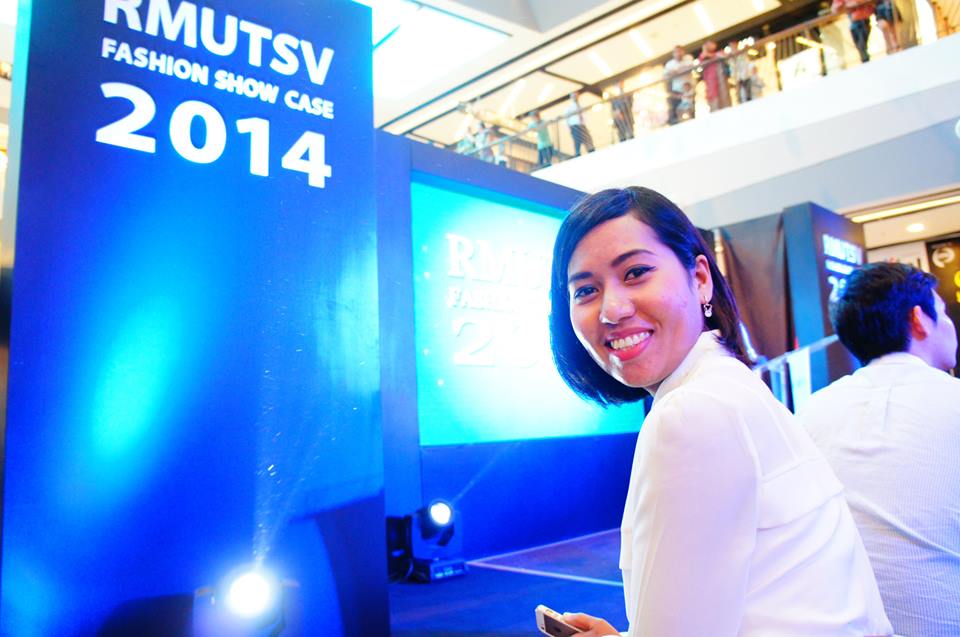 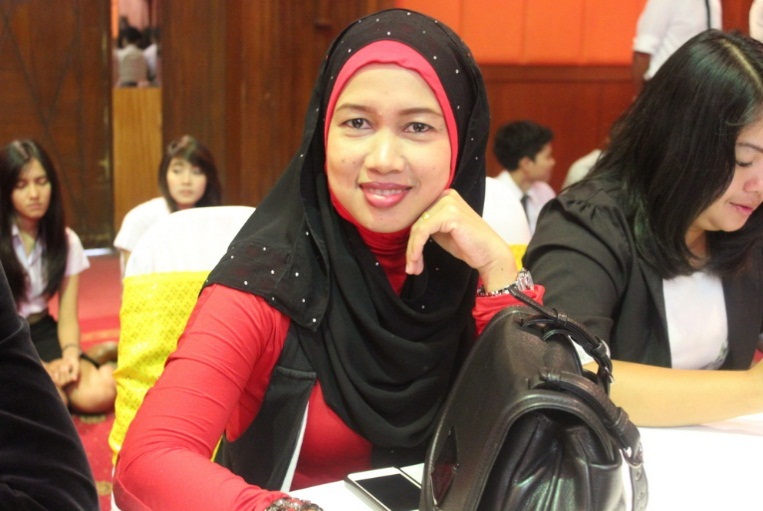 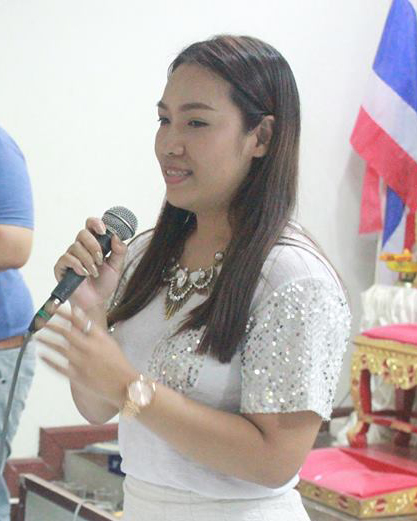              นางสาวสิริมา  สัตยาธาร                                    นางตะวัน  ตนยะแหละ	               นางอารีนา  อีสามะ                        หัวหน้าหลักสูตรสาขาวิชาการออกแบบแฟชั่นและสิ่งทอ	                 อาจารย์			           อาจารย์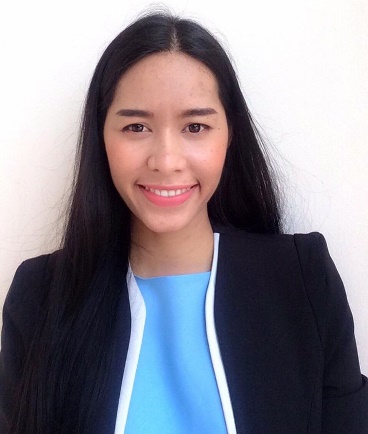 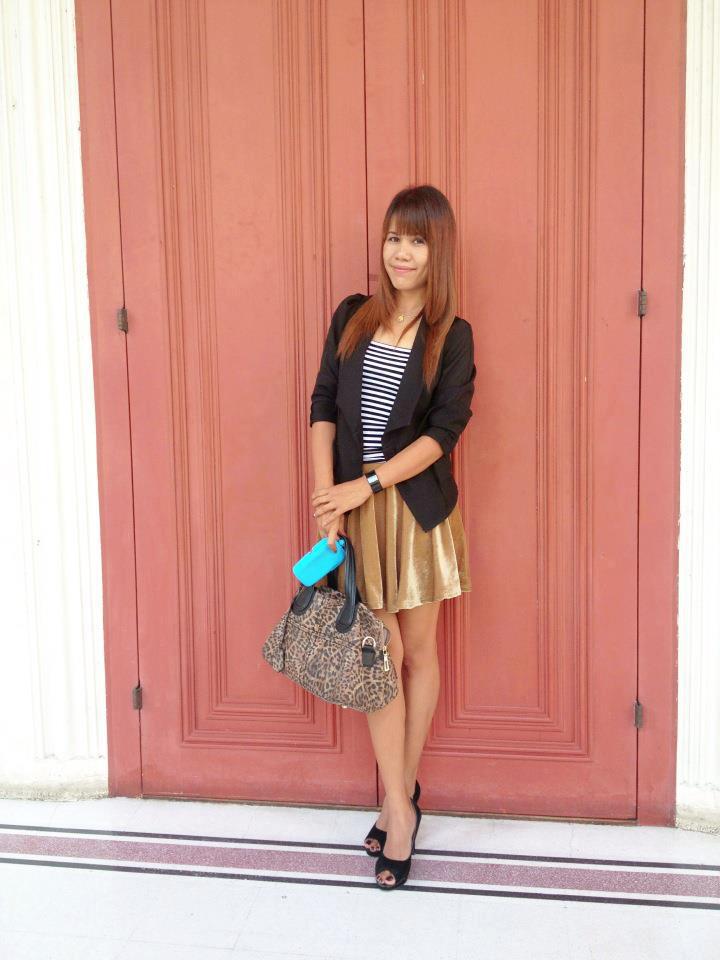 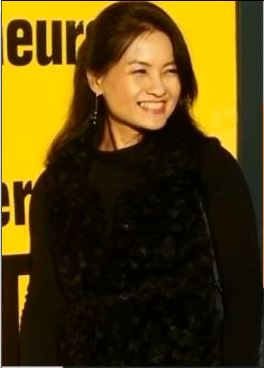 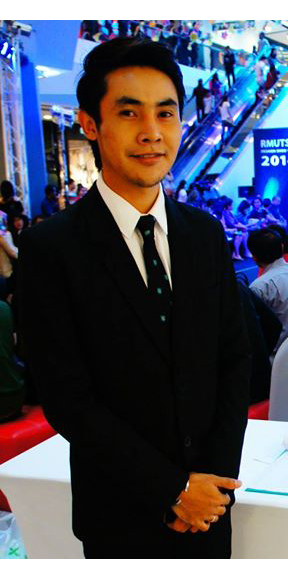 นายนวัตกร  อุมาศิลป์              นางสาวอภิฤดี  อนันตพันธ์	      นางสาววรสุดา  ขวัญสุวรรณ         นางสาวณัฐชนา  นวลยัง            อาจารย์		          	        อาจารย์		                       อาจารย์                                         อาจารย์